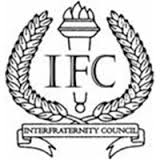 IFC Agenda for 2-9-176:00 pm in Cataldo RoomCall to Order @Role call Alpha Kappa LambdaDelta Sigma Phi Delta Upsilon Kappa Sigma Phi Gamma Delta (FIJI) Pi Kappa Phi  Sigma Chi Tau Kappa Epsilon Visitor AnnouncementsApproval of MinutesMinutes from last meetingCorrections for agendaOfficer ReportsPresidentCommunity Updates and DatesHaving lunch with Panhellenic Finalists for potential new Sororities on campus in coming years (Alpha Phi, Zeta Tau Alpha, Phi Mu)Crowd Change email sent out to delegates and Presidents with detailsNeed a response from Chapter Presidents whether they think they will use it or not a simple yes or no will sufficeSomething to consider is that the same thing can essentially be done with Tilt and tilt doesn’t take any money for itself Athletics is still highly encouraging everyone to go to the remaining 3 games one this Friday against the Air ForceLooking into seeing if we can have a greek nightVice President of External Affairs The Date for Greek Week hasn’t changedShirt designs have been changed to a 1 design fits allGreek Week meetings are Monday’s at 5 in the SUBVice President of Internal AffairsChapter dues are due by 2/23/17 if you can pay them earlier please do soRoll-Over Discount ExplanationVice President of RecruitmentNothing to reportVice President of Fraternal AffairsFinally got the go ahead for an @BoiseState.Edu accountName suggestions?Will be contacting your calendar organizers and presidents for coordination with Calendar and Newsletter we’ll need access to your calendar and a directory of all leadership position holdersUpdating the official Boise State WebsiteWorking on transition training program and meeting with Brian next week with our new VPFAUnfinished BusinessVote on a new Vice-President of Fraternal AffairsJordan Loew - Kappa Sigma - Pryce Robinson - Kappa Sigma -Aaron Brewer - Alpha Kappa Lambda -Eric Scanlan - Pi Kappa Phi -New BusinessAnnouncementsGuest AnnouncementsI encourage all you Fraternity men to do something for our Sorority sisters this upcoming Valentine's DaySILC hosting Flappers and Dappers tomorrow night 9pm Simplot BallroomRHA hosting a Masquerade in the Rose Room February 16th 9pmFraternity AnnouncementsAlpha Kappa LambdaDelta Sigma PhiDelta UpsilonKappa Sigma Phi Gamma Delta (FIJI)Pi Kappa PhiSigma ChiTau Kappa Epsilon